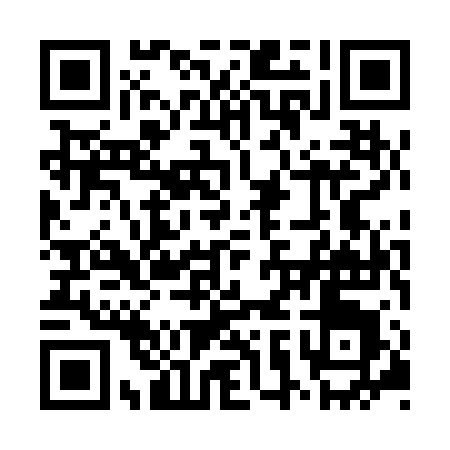 Ramadan times for Tucapel, ChileMon 11 Mar 2024 - Wed 10 Apr 2024High Latitude Method: NonePrayer Calculation Method: Muslim World LeagueAsar Calculation Method: ShafiPrayer times provided by https://www.salahtimes.comDateDayFajrSuhurSunriseDhuhrAsrIftarMaghribIsha11Mon6:156:157:431:585:308:128:129:3512Tue6:166:167:441:575:298:108:109:3313Wed6:176:177:451:575:288:098:099:3114Thu6:186:187:461:575:278:078:079:3015Fri6:196:197:471:575:268:068:069:2816Sat6:206:207:481:565:258:048:049:2717Sun6:216:217:491:565:248:038:039:2518Mon6:226:227:501:565:238:018:019:2319Tue6:236:237:501:555:228:008:009:2220Wed6:246:247:511:555:217:587:589:2021Thu6:256:257:521:555:207:577:579:1922Fri6:266:267:531:545:197:557:559:1723Sat6:276:277:541:545:187:547:549:1524Sun6:286:287:551:545:177:527:529:1425Mon6:296:297:561:545:167:517:519:1226Tue6:306:307:571:535:157:497:499:1127Wed6:316:317:581:535:147:487:489:0928Thu6:326:327:591:535:137:467:469:0829Fri6:336:337:591:525:127:457:459:0630Sat6:346:348:001:525:117:437:439:0531Sun6:356:358:011:525:107:427:429:031Mon6:366:368:021:515:097:407:409:022Tue6:366:368:031:515:087:397:399:003Wed6:376:378:041:515:077:377:378:594Thu6:386:388:051:515:067:367:368:575Fri6:396:398:061:505:057:347:348:566Sat6:406:408:061:505:037:337:338:547Sun5:415:417:0712:504:026:326:327:538Mon5:425:427:0812:494:016:306:307:529Tue5:425:427:0912:494:006:296:297:5010Wed5:435:437:1012:493:596:276:277:49